§2403.  Special police powersWhen necessary for the enforcement of this chapter or regulations promulgated pursuant thereto, the state sealer is:  [PL 1973, c. 91, §5 (RPR).]1.  Entry.  Authorized to enter any commercial premises during normal business hours, except that in the event such premises are not open to the public, he shall first present his credentials and obtain consent before making entry thereto, unless a search warrant has previously been obtained;[PL 1973, c. 91, §5 (NEW).]2.  Orders.  Empowered to issue stop-use, hold and removal orders with respect to any weights and measures commercially used and stop-sale, hold and removal orders with respect to any packaged commodities or bulk commodities kept, offered or exposed for sale. These stop-use, hold and removal orders shall not be considered to be licensing or an adjudicatory proceeding, as those terms are defined by the Maine Administrative Procedure Act;[PL 1977, c. 694, §179 (AMD).]3.  Seizure.  Empowered to seize, for use as evidence, without formal warrant, any incorrect or unapproved weight, measure, package or commodity found to be used, retained, offered or exposed for sale or sold in violation of this chapter or regulations promulgated pursuant thereto;[PL 1973, c. 91, §5 (NEW).]4.  Stopping vehicles.  Empowered to stop any commercial vehicle and, after presentment of his credentials, inspect the contents, require that the person in charge of that vehicle produce any documents in his possession concerning the contents and require him to proceed with the vehicle to some specified place for inspection.[PL 1973, c. 91, §5 (NEW).]SECTION HISTORYPL 1973, c. 91, §5 (RPR). PL 1977, c. 694, §179 (AMD). The State of Maine claims a copyright in its codified statutes. If you intend to republish this material, we require that you include the following disclaimer in your publication:All copyrights and other rights to statutory text are reserved by the State of Maine. The text included in this publication reflects changes made through the First Regular and First Special Session of the 131st Maine Legislature and is current through November 1, 2023
                    . The text is subject to change without notice. It is a version that has not been officially certified by the Secretary of State. Refer to the Maine Revised Statutes Annotated and supplements for certified text.
                The Office of the Revisor of Statutes also requests that you send us one copy of any statutory publication you may produce. Our goal is not to restrict publishing activity, but to keep track of who is publishing what, to identify any needless duplication and to preserve the State's copyright rights.PLEASE NOTE: The Revisor's Office cannot perform research for or provide legal advice or interpretation of Maine law to the public. If you need legal assistance, please contact a qualified attorney.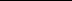 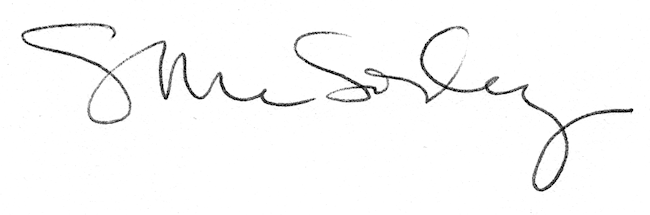 